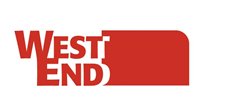 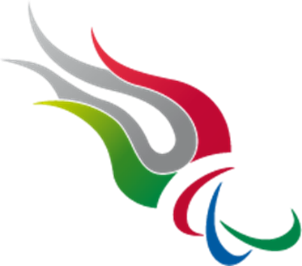        Minden sport mindenkié, WestEnd, ahol mindenki egyformán számít.A WestEnd és Magyar Paralimpiai Bizottság közös közleménye-Rendhagyó helyszínen találkoztak a paralimpia előtti utolsó kiemelt versenyre, a Paraúszó Európa-bajnokságra induló magyar paraúszó válogatott tagjai.  A WestEnd City Center 17 éve elkötelezetten támogatja tudatos lépéseivel a fogyatékkal élőket, hátrányos helyzetűeket és a sportot. A bevásárlóközpont akadálymentessége példaértékű, a WestEnd nemcsak az Európa-bajnokságra induló úszók, hanem a teljes Magyar Paralimpiai Csapat támogatójaként működik együtt a jövőben a Magyar Paralimpiai Bizottsággal.  A bevásárlóközpont számára a támogatások mellett kiemelten fontos a magyar sport szponzorációja, főként, ha az a fiatal sportolókról, utánpótlásról, ifjú tehetségekről szól. Idén a sérült emberek iránt tanúsított érzékenység és a sporttámogatás összefonódásából született meg azon döntés, hogy a WestEnd City Center, kifejezve tiszteletét a Magyar Paralimpiai Csapat sportolói iránt, a Csapat hivatalos támogatója legyen –mondta el a sajtótájékoztatón Czimer László, a WestEnd Bérlőkapcsolati vezetője. Szabó László, a Magyar Paralimpiai Bizottság elnöke megköszönte, hogy egy országosan ismert brand mint a WestEnd a Csapat mögé állt és a támogatókkal együtt kísérhetik majd figyelemmel a sportolók felkészülésének folyamatait. Kiemelte azzal, hogy együtt szurkolnak a sikereikért és együtt ünneplik majd az eredményeiket hozzájárulnak, hogy általuk is még népszerűbbek legyenek megérdemelten a magyar parasportolók. Dr. Sós Csaba, a magyar paraúszó válogatott szövetségi kapitánya hozzátette, minél többen kísérik figyelemmel a sportolókat, annál többen láthatják, hogy egy parasportoló felkészítése és sikere ugyanolyan kemény edzéseket, szakmai diplomáciát igényel, mint az ép sportolóknál, hiszen a világ többi országában is rengeteget fejlődött a parasport. A paralimpiát külföldön ugyanolyan széles érdeklődés övezi napjainkban, mint az olimpiát. Az őszig tartó együttműködés részleteit a mai sajtóeseményen mutatták be a nyilvánosságnak a partnerek, amelynek legfontosabb állomásai:  A WestEnd City Center IKON trendmagazinjának május 5–én megjelenő címlapján és vezető cikkében Adámi Zsanett világcsúcstartó paraúszó látható.a WestEnd Millennium udvara májusban a Glamour magazin népszerű „Gardróbfrissítés” elnevezésű rendezvény helyszíne lesz, ahol egy ideiglenes, úgynevezett pop-up store-ban kihelyezett ruhákat a látogatók jelképes egységáron vásárolhatják meg. A vásárlásból befolyt összeget a WestEnd City megduplázza és a paralimpiai sportolók formaruha bemutató eseményének megszervezésére ajánlja fel.Május közepétől indul a WestEnd City Center sporttal kapcsolatos médiakommunikációs kampánya, amely magában foglalja a televíziós sajtó és közterületi megjelenéseket. A szeptemberig sugárzott reklámfilmben és közterületi plakátokon a parasportolók közül Váczi Anita paralimipiai kajakost láthatjuk majd.  Az Olimipia és Paralimpia ideje alatt a Men’s Health magazinnal közös szervezésben izgalmas sportprogramok kerülnek megrendezésre a WestEnd Millennium Tetőkertjén a nagyközönség számára. A látogatók megtapasztalhatják milyen teljesítményt kell nyújtania egy olimpián és paralimpián induló sportolónak. A street workout pálya mellett közvetlenül egy „Ability Park” (interaktív élménypark) is kialakításra kerül majd, ahol az ép és mozgásukban korlátozott látogatók is próbára tehetik képességüket, bárki kipróbálhatja a paralimpiai sportágakat. Szeptember 23-án - a paralimpiát követően - nagyszabású nyilvános koncerten várják majd a WestEnd látogatóit A koncert a paralimpiáról hazatérő Magyar Paralimpiai Csapat köszöntése alkalmából kerül megrendezésre, neves hazai előadók közreműködésével. A WestEnd a hazatérő érmes paralimpikonokat nagyértékű vásárlási utalványkártyákkal is megajándékozza. Paraúszó Európa-bajnokságA 2016. május 1-7. között Portugáliában, Madeirán megrendezésre kerülő Paraúszó Európa-bajnokság az utolsó megmérettetés a magyar paraúszó válogatott tagjainak, mielőtt a szövetségi kapitány, dr. Sós Csaba megküldi a Magyar Paralimpiai Bizottságnak a XV. Nyári Paralimpiai Játékokon induló úszók javasolt névsorát. Jelenleg 8 országkvótával és két név szerinti kvótával (Adámi Zsanett, Vereczkei Zsolt) rendelkezik hazánk a riói paraúszói képviseletre. A magyar paraúszó válogatott tagjai: Adámi ZsanettBaka DorottyaBognár GergőCsuri Ferenc Deutsch Tamás GyörgyEngelhardt Katalin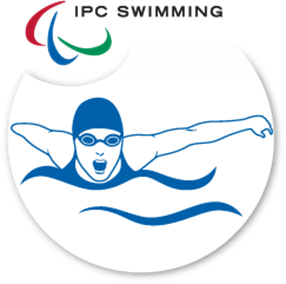 Illés FanniIván BenceKézdi RékaKonkoly ZsófiaMarinov SzabolcsMocsári BencePap BiankaRáczkó GittaSors TamásSós LucaSzabó RékaSzabó SzilárdSzéni AndrásTóth TamásVereczkei Zsolt